О внесении изменений в Решение собрания депутатов от 27 августа 2015 г.№ 79/1
«Об утверждении Порядка проведения конкурса по отбору кандидатов на должность главы Эльбарусовского сельского поселенияМариинско-Посадского районаЧувашской Республики»Собрание депутатов Эльбарусовского сельского поселения Мариинско-Посадского района Чувашской РеспубликиРЕШИЛО:1. Внести в Порядок проведения конкурса по отбору кандидатур на должность главы Эльбарусовского сельского поселения Мариинско-Посадского района Чувашской Республики, следующие изменения:а) Пункт 1 изложить в следующей редакции:«Настоящий Порядок  разработан в соответствии с частью 2.1 статьи 36 Федерального закона от 6 октября 2003 г. № 131-ФЗ «Об общих принципах организации местного самоуправления в Российской Федерации» (далее – Федеральный закон), частью 2.2 статьи 31 Закона Чувашской Республики от 18 октября 2004 г. № 19 «Об организации местного самоуправления в Чувашской Республике», с Закон Чувашской Республики от 29.08.2017 N 46 "О представлении гражданами, претендующими на замещение муниципальной должности, должности главы местной администрации по контракту, и лицами, замещающими указанные должности, сведений о доходах, расходах, об имуществе и обязательствах имущественного характера и проверке достоверности и полноты указанных сведений", со статьей 24 Устава Эльбарусовского сельского поселения в целях определения порядка проведения конкурса по отбору кандидатур на должность главы  Эльбарусовского сельского поселения (далее - конкурс)».б) пункт 2 изложить в следующей редакции:«2. Конкурс организуется и проводится конкурсной комиссией по проведению конкурса по отбору кандидатур на должность главы сельского поселения (далее - конкурсная комиссия), общее число членов которой составляет 8 человек.Члены конкурсной комиссии обязаны сообщать о возникновении личной заинтересованности при исполнении обязанностей членов конкурсной комиссии, которая приводит или может привести к конфликту интересов, а также принимать меры по предотвращению или урегулированию конфликта интересов.В соответствии с Федеральным законом половина членов конкурсной комиссии назначается Собранием депутатов Эльбарусовского сельского поселения, а другая половина – главой Мариинско-Посадского района.Конкурсная комиссия считается созданной со дня назначения органами, указанными в абзаце третьем настоящего пункта, всех ее членов.»;в) подпункт 5 пункта 9 изложить в следующей редакции:«5) копия трудовой книжки, или иные документы, подтверждающие трудовую (служебную) деятельность участника конкурса (при наличии);».2. Настоящее решение вступает в силу со дня его официального опубликования.Председатель Собрания депутатов Эльбарусовского сельского поселения Мариинско-Посадского района                                        Л.П. ДоброваЧĂВАШ РЕСПУБЛИКИ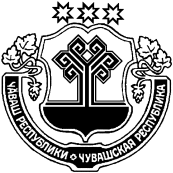 СĔНТĔРВĂРРИ РАЙОНĚЧУВАШСКАЯ РЕСПУБЛИКАМАРИИНСКО-ПОСАДСКИЙ РАЙОНХУРАКАССИ  ПОСЕЛЕНИЙĚН ДЕПУТАТСЕН ПУХĂВĚ ЙЫШĂНУ28.06.2018 ҫ №53 Хуракасси ялӗСОБРАНИЕ ДЕПУТАТОВЭЛЬБАРУСОВСКОГО СЕЛЬСКОГО  ПОСЕЛЕНИЯРЕШЕНИЕ28.06.2018 г № 53д.Эльбарусово